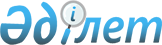 Мәслихаттың 2014 жылғы 27 ақпандағы № 208 "Қостанай облысы Федоров ауданы Костряков ауылдық округінің бөлек жергілікті қоғамдастық жиындарын өткізу қағидасын және жергілікті қоғамдастық жиынына қатысу үшін ауыл тұрғындары өкілдерінің сандық құрамын бекіту туралы" шешіміне өзгеріс енгізу туралы
					
			Күшін жойған
			
			
		
					Қостанай облысы Федоров ауданы мәслихатының 2016 жылғы 22 желтоқсандағы № 84 шешімі. Қостанай облысының Әділет департаментінде 2017 жылғы 26 қаңтарда № 6814 болып тіркелді. Күші жойылды - Қостанай облысы Федоров ауданы мәслихатының 2023 жылғы 14 қыркүйектегі № 53 шешімімен
      Ескерту. Күші жойылды - Қостанай облысы Федоров ауданы мәслихатының 14.09.2023 № 53 шешімімен (алғашқы ресми жарияланған күнінен кейін күнтізбелік он күн өткен соң қолданысқа енгізіледі).
      "Қазақстан Республикасындағы жергілікті мемлекеттік басқару және өзін-өзі басқару туралы" 2001 жылғы 23 қаңтардағы Қазақстан Республикасы Заңының 39-3-бабы 6-тармағына және "Бөлек жергілікті қоғамдастық жиындарын өткізудің үлгі қағидаларын бекіту туралы" Қазақстан Республикасы Үкіметінің 2013 жылғы 18 қазандағы № 1106 қаулысына сәйкес, Федоров аудандық мәслихаты ШЕШІМ ҚАБЫЛДАДЫ:
      1. Мәслихаттың 2014 жылғы 27 ақпандағы № 208 "Қостанай облысы Федоров ауданы Костряков ауылдық округінің бөлек жергілікті қоғамдастық жиындарын өткізу қағидасын және жергілікті қоғамдастық жиынына қатысу үшін ауыл тұрғындары өкілдерінің сандық құрамын бекіту туралы" шешіміне (Нормативтік құқықтық актілерді мемлекеттік тіркеу тізілімінде № 4564 тіркелген, 2014 жылғы 24 сәуірде "Федоровские новости" газетінде жарияланған) мынадай өзгеріс енгізілсін:
      көрсетілген шешімнің қосымшасы осы шешімнің қосымшасына сәйкес жаңа редакцияда жазылсын.
      2. Осы шешім алғашқы ресми жарияланған күнінен кейін күнтізбелік он күн өткен соң қолданысқа енгізіледі.
      "КЕЛІСІЛДІ"
      Костряков ауылдық
      округінің әкімі
      ____________ С. Андренко
      2016 жылғы 22 желтоқсан Қостанай облысы Федоров ауданы Костряков ауылдық округінің жергілікті қоғамдастық жиынына қатысу үшін ауыл тұрғындары өкілдерінің сандық құрамы
					© 2012. Қазақстан Республикасы Әділет министрлігінің «Қазақстан Республикасының Заңнама және құқықтық ақпарат институты» ШЖҚ РМК
				
      IV сессияның төрағасы

Н. Пужанский

      Аудандық мәслихаттың хатшысы

Б. Бекенов
Мәслихаттың
2016 жылғы 22 желтоқсандағы
№ 84 шешіміне қосымшаМәслихаттың
2014 жылғы 27 ақпандағы
№ 208 шешіміне қосымша
Елді мекеннің атауы
Қостанай облысы Федоров ауданы Костряков ауылдық округінің ауыл тұрғындары өкілдерінің саны (адам)
Қостанай облысы Федоров ауданы Костряков ауылдық округінің Костряков ауылының тұрғындарына
30
Қостанай облысы Федоров ауданы Костряков ауылдық округінің Волковка ауылының тұрғындарына
10
Қостанай облысы Федоров ауданы Костряков ауылдық округінің Курск ауылының тұрғындарына
8
Қостанай облысы Федоров ауданы Костряков ауылдық округінің Запасный ауылының тұрғындарына
6